АНО ДПО «ПРАВО»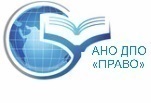              Лицензия на образовательную деятельность 5208 от 05.03.2014г.     руководителям компаний, руководителям и специалистам, служб маркетинга, а также всем заинтересованным лицамУВАЖАЕМЫЕ ДАМЫ И ГОСПОДА!Центр «ПРАВО» совместно с ФОНДОМ «Региональный центр развития предпринимательства Самарской области»Приглашает  ВАс ПРИНЯТЬ УЧАСТИЕ В СЕМИНАРе 
ПО ПРАКТИЧЕСКОМУ МАРКЕТИНГУ«Кадровый маркетинг, трудовые отношения, оформление трудовых отношений.» 29  июня 2018 годаВедущий семинара: Юльчиев Рахим Балтабекович - директор инновационной лаборатории кадрового делопроизводства и HR технологий Центра «ПРАВО», экс-заместитель руководителя Гострудинспекции в Самарской области по правовым вопросам (с апреля 2014 года по ноябрь 2016 года).Участие в семинаре бесплатное для представителей  малого и среднего бизнесаПрограмма семинара1. Кадровый маркетингЧто такое кадровый маркетингПочему важно быть в рынке, даже, если это рынок трудаКакие преимущества дает кадровый маркетингПочему отсутствие грамотного кадрового маркетинга – это всегда риск2. Основания возникновения трудовых отношений.Общая характеристика трудового договора.Основания возникновения трудовых отношений.Запрет на подмену трудового договора гражданско-правовым.3. Предложение работы (job offer). Практика применения.Структура и содержание job offer.Недопустимость дискриминации в вопросах поиска рабочей силы.Отличие job offer от письменного приглашения на работу. Плюсы и минусы job offer.4. Заключение трудового договора.Содержание трудового договора: стандартные и нестандартные условия.Особые условия трудовых договоров отдельных категорий работников (несовершеннолетние, инвалиды, иностранцы, совместители, дистанционные работники).Должностная инструкция: применение квалификационных справочников и профессиональных стандартов.Действия работодателя до заключения трудового договора, медицинские осмотры, персональные данные.Порядок оформления трудовых отношений, фактический допуск к работе по новым правилам.Трудовая книжка: порядок ведения и заполнения.5. Принимаем решение о приёме на работу нового сотрудникаКогда нужен новый сотрудникОпределение круга задачВыбор системы мотивации6. Проведение отбораНа что необходимо обратить внимание, с точки зрения маркетинга, отбирая резюмеЧто вы должны донести до соискателя на собеседованииНа что необходимо обратить внимание при проведении собеседованияДата проведения семинара: 29 июня 2018 годаРегистрация участников с 09.00      
          Начало мероприятия:  09.30В перерывах кофе-брейкиМесто проведения: г. Самара, ул. Урицкого, дом 19, 6 этаж (Бизнес-центр «Деловой Мир»)Участие в семинаре бесплатное для представителей малого и среднего бизнеса**К участию в семинаре приглашаются коммерческие организации и ИП, зарегистрированные на территории Самарской области.Количество мест ограничено!
Участие в семинаре – по предварительной регистрации!Для участия в семинаре необходимо зарегистрироваться, отправив ЗАЯВКУ (заявка прилагается) на адрес электронный почты Info-s@pravo-ros.ru или по телефону 8 (846) 300-40-51 (доб.129)По вопросам участия в семинарах Вы можете обращаться по телефонам8 (846) 300-40-51 (доб.129), моб. 8-902-426-93-37Ермаченкова Татьяна НиколаевнаФирменный бланкЗАЯВКА НА УЧАСТИЕ В СЕМИНАРЕ:«Кадровый маркетинг, трудовые отношения, оформление трудовых отношений.» 29  июня 2018 годаНА УЧАСТИЕ В СЕМИНАРЕ:«Кадровый маркетинг, трудовые отношения, оформление трудовых отношений.» 29  июня 2018 годаИНН/КППФактический адрес:Телефон организации:e-mail:Ф.И.О., должность, телефон слушателяКонтактное лицо: ФИО, должность, телефонВопросы лектору по теме семинара, которые Вас интересуютДополнительная информация: